M20车载前后双摄像双卡录像机说明书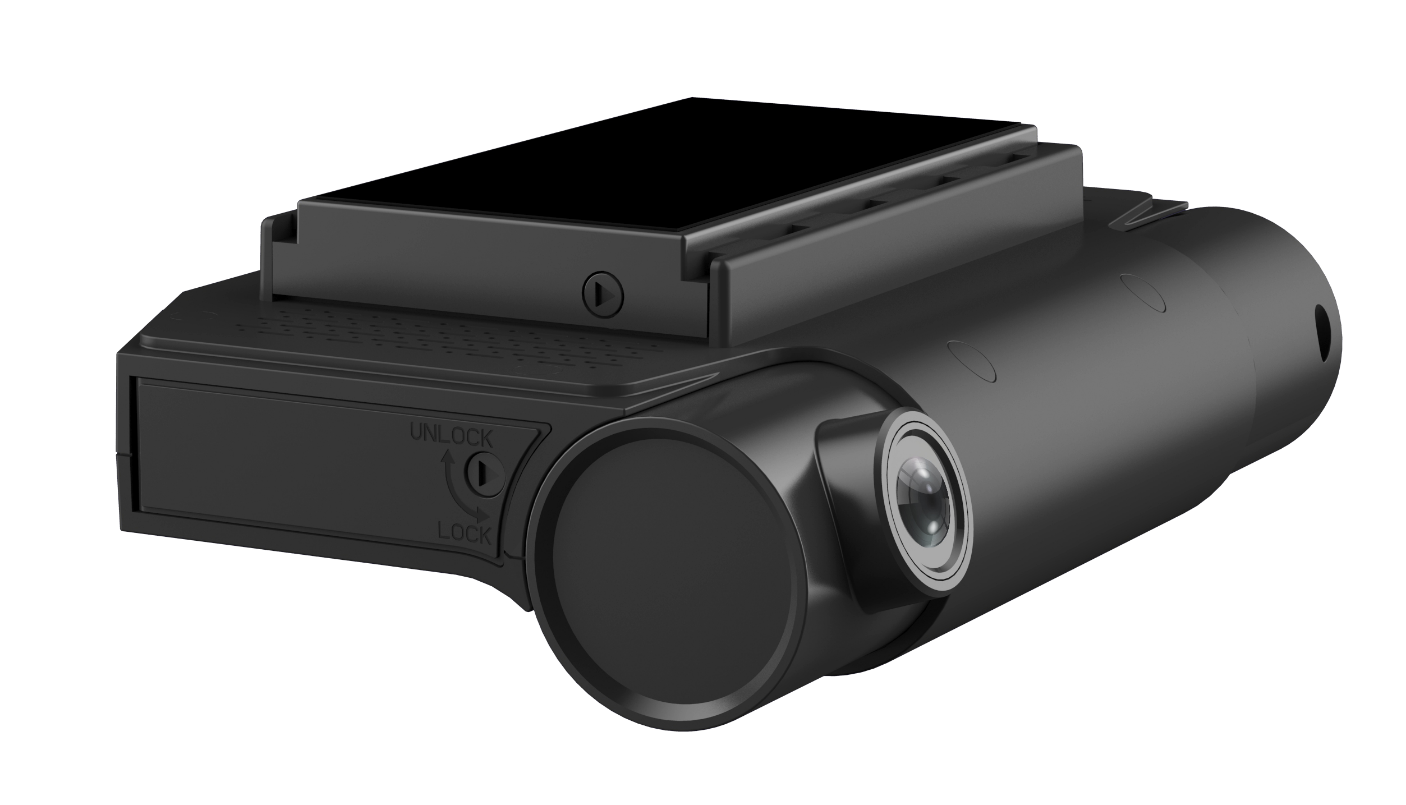 目录1	产品介绍	32	产品特性	33	设备参数	44	设备规格	55	装箱清单	96	应用场景	107	安装指引	107.1	电源接线：	107.2	示意图	117.3	湿度要求：	127.4	安装位置：	127.5	设备安全：	128	使用指南	128.1	开箱状态	128.2	卡片置入	138.3	安装固定	148.4	镜头调整	148.5	设备通电	148.6	参数配置	158.7	状态查看	16产品介绍M20 是专为车载、远程视频监控开发一款采用一体化设计，集成前后双摄像机的设备，在后端摄像头录制车内的同时，前端摄像头还可以录制路况信息。使用先进的 H.265视频压缩/解压缩技术，成熟4G、WIFI、GPS/BD可靠方案。汽车行驶信息记录和远程视频上传，配合调度监控平台可实现中央远程视频监控、车辆智能调度管理及基于中心数据库的回放分析。产品具有抗振能力强、外观简洁、安装灵活方便、功能全面、可靠性高等特点，为客户提供更全面安全、优质的服务。产品特性最新的音视频压缩技术；支持音视频存储；专业稳定的特殊文件系统；可扩展4G、WIFI、BD/GPS功能模块；支持本地和远程云台控制；支持两张TF卡存储；支持存储拔取数据备份；支持UPS电源续航；快速开机；内置GSensor加速、侧翻、碰撞状况触发报警；支持苹果、安卓等移动终端监控软件；设备参数设备规格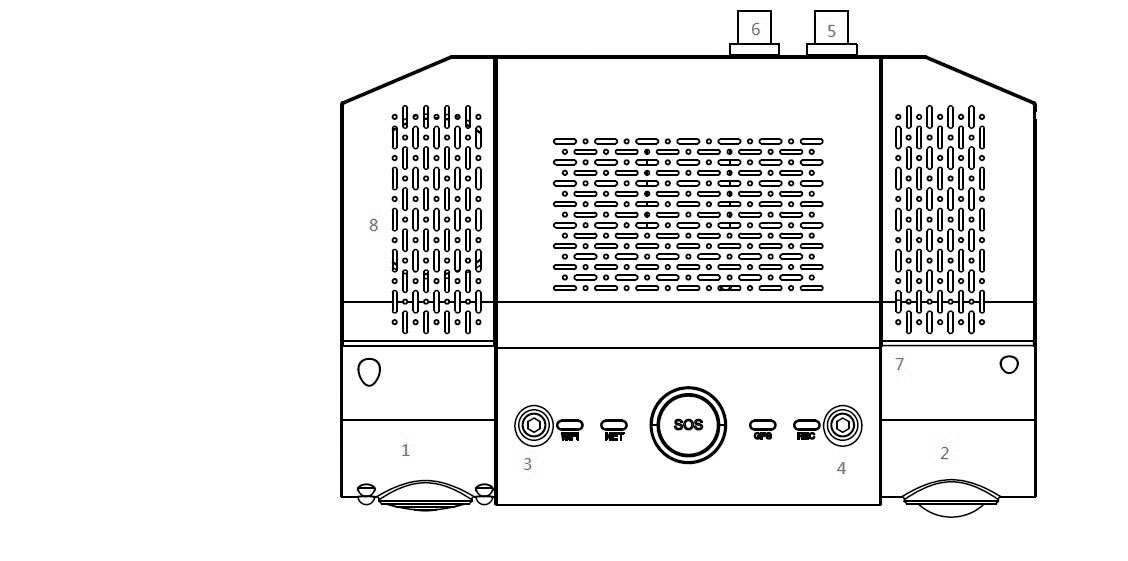 面板指示灯状态说明 注：SOS按钮边圆形灯即PWR灯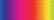 面板功能区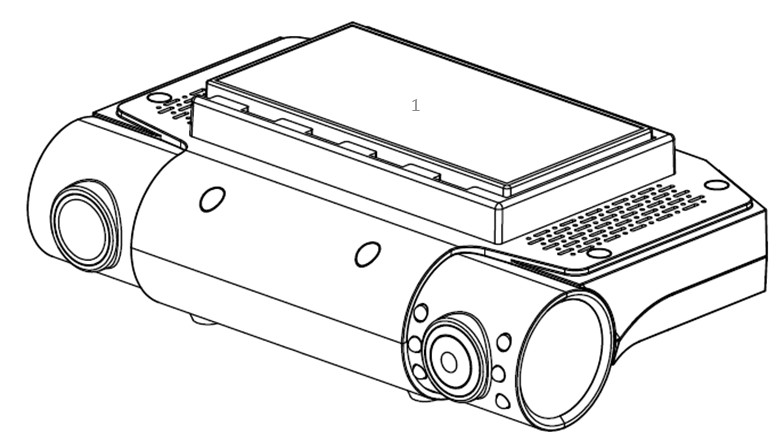 后板功能区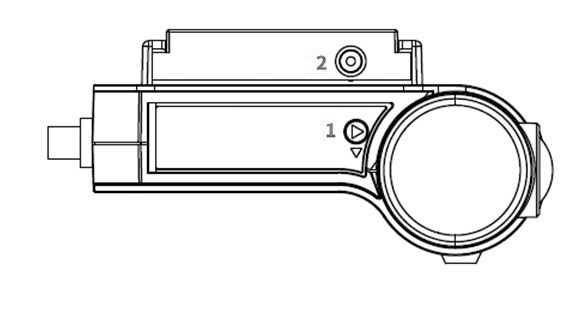 侧面功能区尺寸规格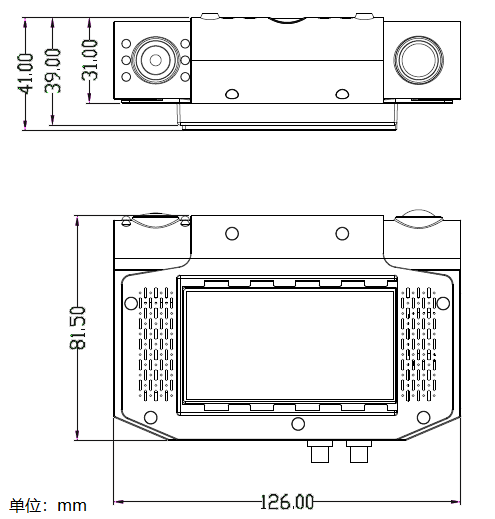 I/O扩展线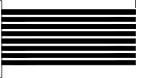 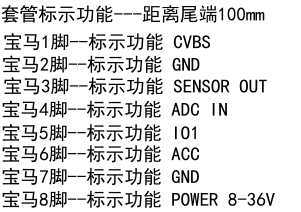 装箱清单应用场景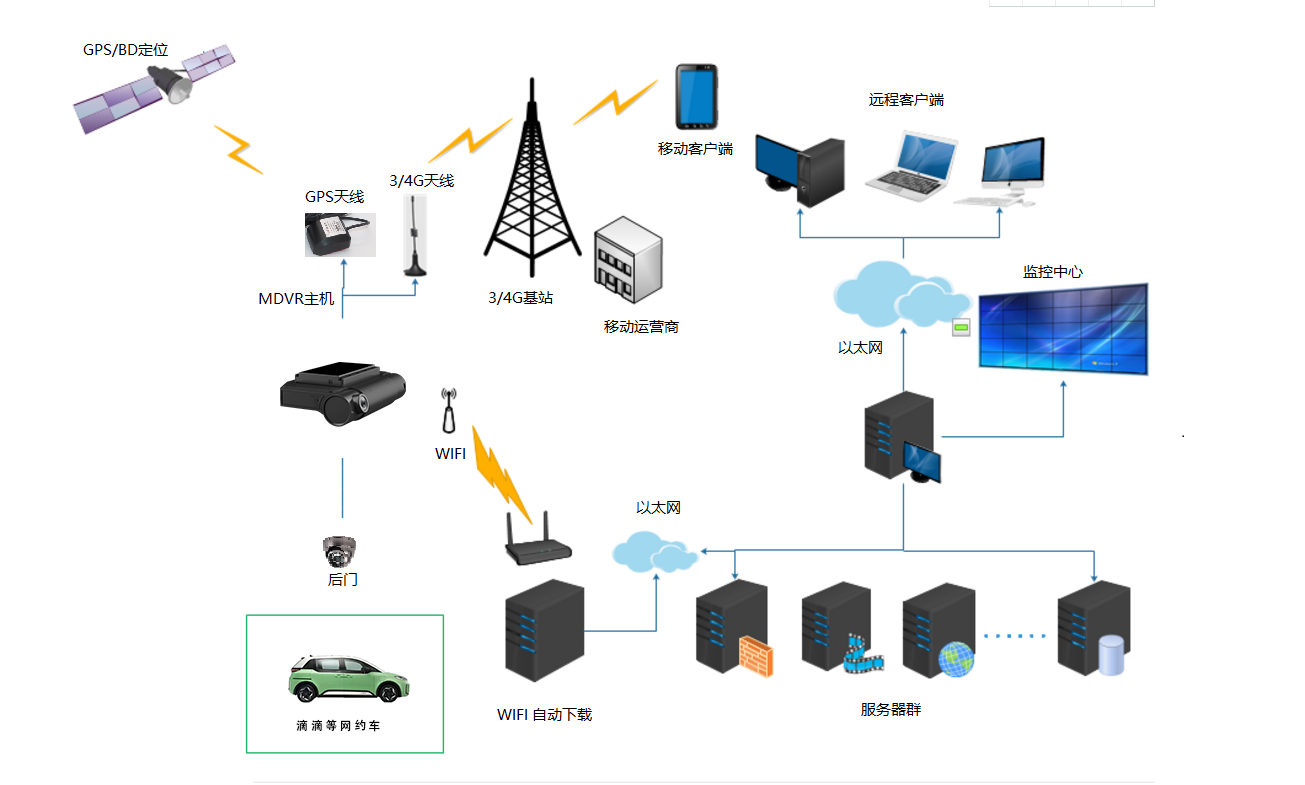 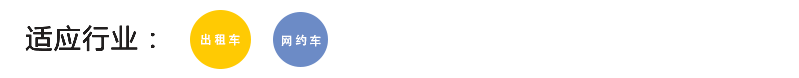 安装指引电源接线：录像机使用直流电源，连接电源时请注意电源正负极性。录像机输入电压范围是8V～36V，请勿接入超出此范围的电源。电压过低将导致车载录像机无法正常工作，电压过高则会损坏车载录像机。建议将车载录像机直接接于车上电瓶电源输出。请注意，不要接车上发电机电源输出，因为发电机输出在启动时可能产生瞬时高压，损坏车载录像机。录像机接上摄像机后，启动功率超过60 W（消耗功率会因外接设备不同而异）。电源必须能提供60 W以上的功率（例如，当车上电源输出电压为12V 时，电源线必须能承受5 A以上电流）。即使设备关闭，机器内也带电，要避免短路。在连接其它外部设备前请断开本设备与电源之间的连接。设备本机对外输出电压为12V，仅用于为摄像头供电，请勿附带任何未指定允许在设备上使用的设备。设备传感器输入方式为电平方式，外接电压小于2V时认为是低电平，处于5V～30V区间时认为是高电平，超过30V，会导致设备损坏。电压大于2V小于5V时，为非法值。正确连接设备的地线到车辆的地线上组成回路。若长期不使用机器，最好完全断开设备的电源以延长使用寿命。建议在电源线外部套上耐磨、耐热、防水、防油套管，防止由于在车上长期震动，摩擦而导致线路短路或断路。电源线靠近车上电源输出正极一端，需加装10 安培的保险盒。以防在电源线路上发生短路时，烧毁车上电源。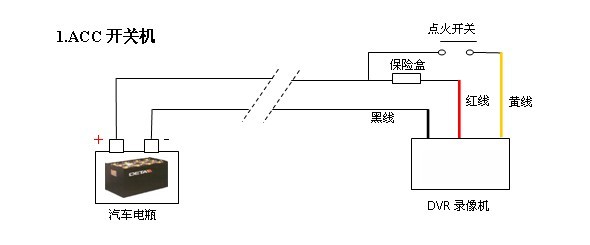 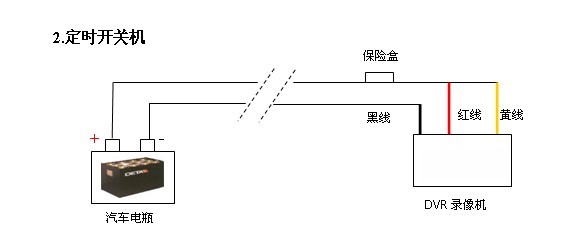 示意图设备有4组开关量报警输入接口。报警输入检测都是电平检测，可接各种车辆行车状态，比如刹车、转向喇叭等等。刹车检测示意图如下图所示，当刹车板踩下时，设备就能检测到高电平，否则检测到低电平。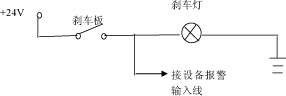 示意图湿度要求：在干燥的环境安装设备，避免潮湿、滴水、喷水等场所。请勿把设备安装在凹陷会积水的场所或液体会滴落的湿的场所。请勿用湿手触摸设备，也不要站在水中或和其他水源接触时触摸设备，有触电危险。安装位置：为延长设备的寿命，请尽可能把设备安装于车辆振动较弱的部位，比如司机座位后方。设备应安装于车辆内通风的部位：安装在平面上的设备应与其它物体保持6英寸（15厘米）距离，以利于空气的流通和散热；不能安装于封闭的空间内（比如车辆后备箱）。设备的外接线材要有足够的间隔和外套阻燃管保护，以确保线材不被弯曲或由于震动磨损而漏电。确保设备远离车辆上的热源，设备周围不能有杂物堆放，严禁在设备上放置任何物品。设备只能水平或者侧向垂直安装（如有其他方向的安装需求，请先咨询厂家），任何其它角度的安装方式都可能损坏设备，是被严厉禁止。设备安全：确保乘客或司机不能干预和损坏设备部件、摄像机、线材和其它附件，不要把设备安装在靠近其它受限制的车辆组件的地方。安装设备组件、摄像机、附件和线材时，发动车辆可能会引起设备的损坏，要确保安装过程中车辆静止，防止设备跌落。使用指南开箱状态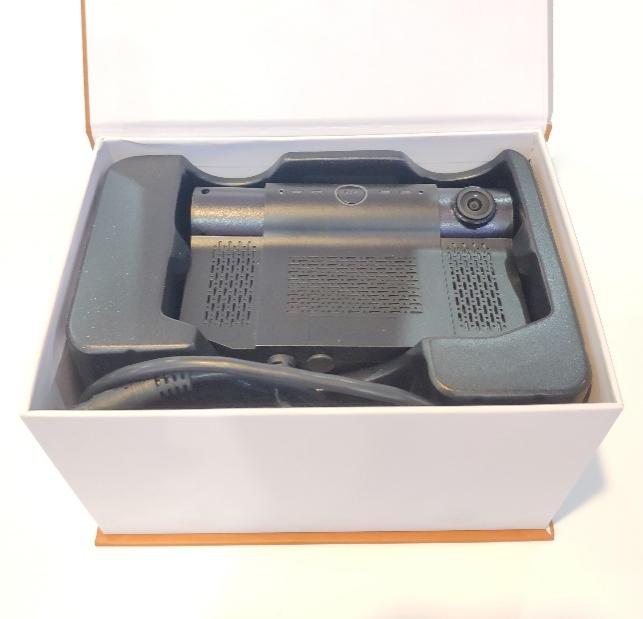 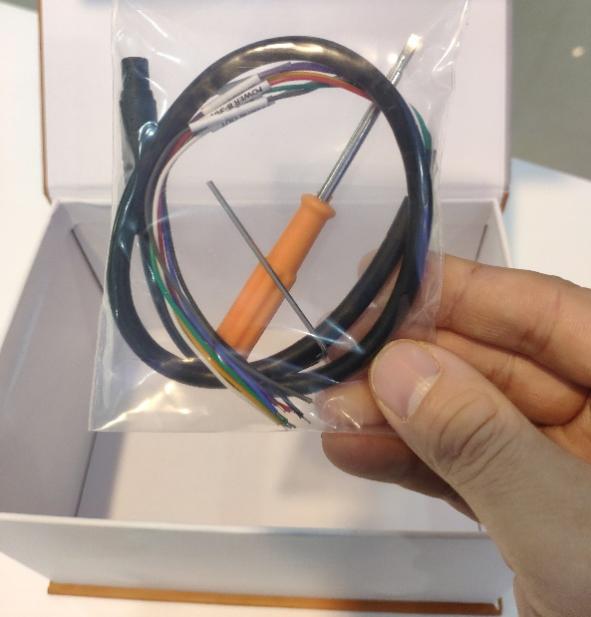 内含部件包括：主机、三角螺丝刀、电源延长线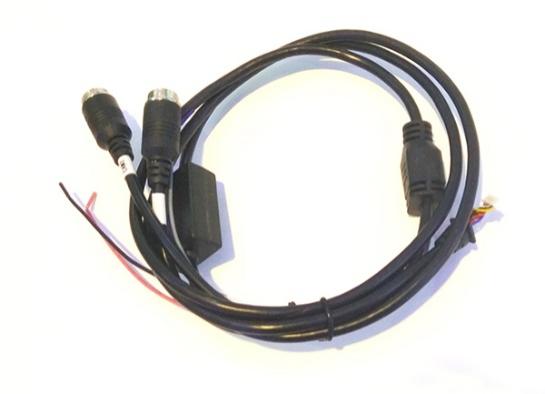 扩展线（选配）卡片置入从配件袋找出【三角螺丝刀】，插入锁孔顺时针扭至UNLOCK后，轻触翻盖自动弹出仓门。插入TF卡标识于1、2卡槽（也可单卡运行），插入SIM卡标识于SIM的卡槽。安装完毕，压上仓门用【三角螺丝刀】逆时针扭至LOCK位置即可落锁。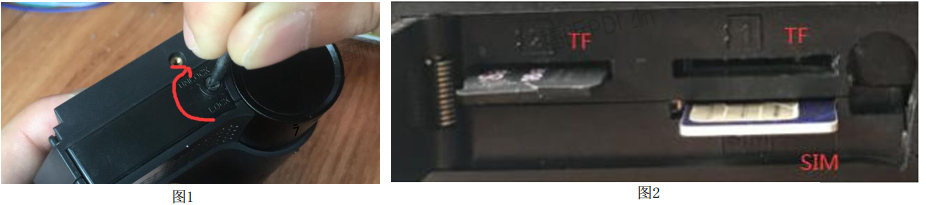 安装固定撕开【3M玻璃贴纸】，将有粘性的一面对准车前挡风，找到合适的位置将设备贴住，用【三角螺丝刀】在锁滑盖孔上轻轻顺时针扭至不动锁住。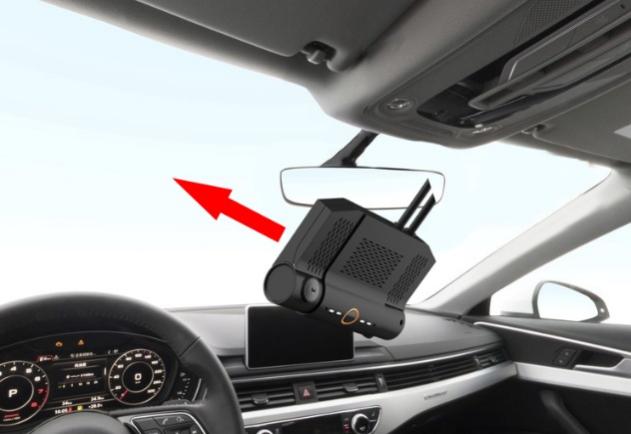 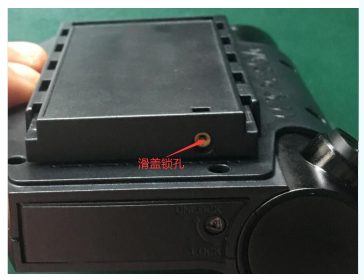 镜头调整用【六角螺丝刀】插入摄像头锁齿孔逆时针轻轻扭动直到摄像头可以扭动，调整好摄像头位置再次顺时针轻轻扭至不动感觉到位，锁住摄像头。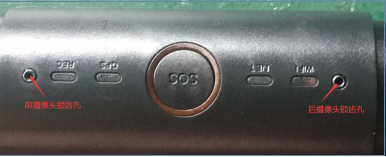 设备通电将【电源延长线】的线束头和车辆供电设备接好：棕色【ACC】线接车辆点火开关，红色【POWER】线接保险盒常电，黑色【GND】连接地线；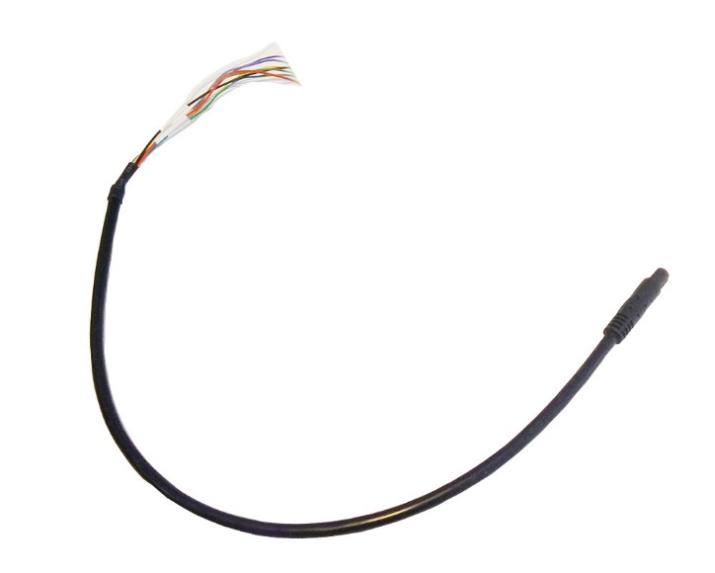 将【电源延长线】的宝马头对准【主机】电源线的宝马头（注意查看防呆口对准再插入），连接成功后，车辆启动即可给设备开机供电。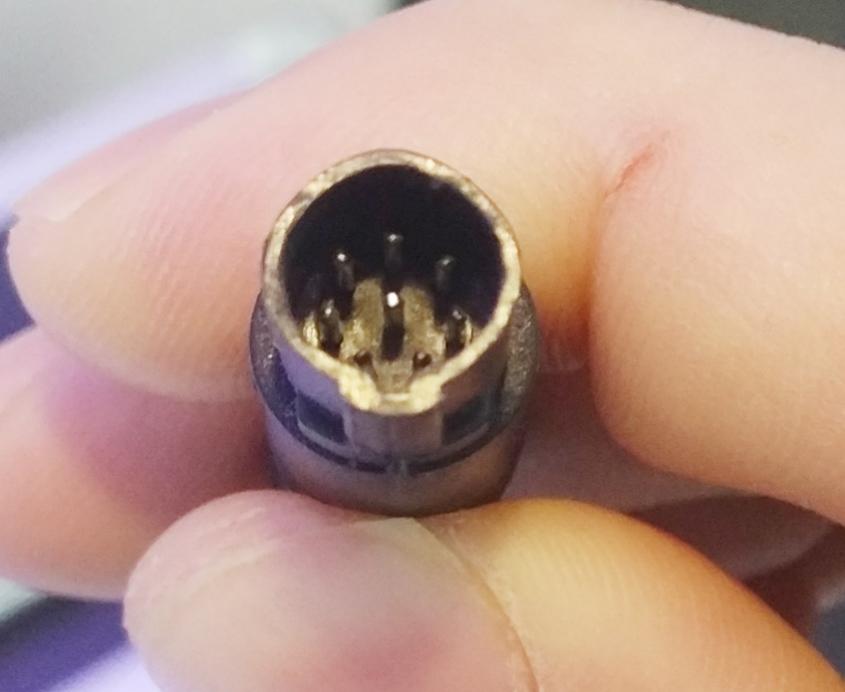 参数配置设备通电开机后（开机后的第一分钟）设备默认工作在WiFi AP模式，可使用手机/PAD连接默认热点：MDVR123456，并使用游览器访问IP地址：192.168.42.100，进入设备参数配置页面，设备默认登入密码：99999999，进入后可配置设备参数(中心参数、WIFI、注册平台)。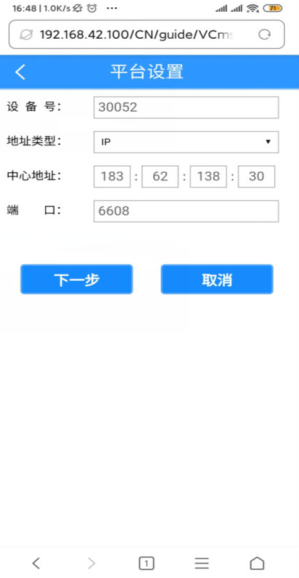 状态查看配置参数完成，设备可以正常使用注册登录平台、GPS定位、实时录像等功能，设备状态指示LED说明参考第4章“面板指示灯状态说明”安 全 守 则 及 提 示 1.  运输过程请轻拿轻放；2.  一切安装和维护必须由受过专业训练的合格人士执行；3.  本产品不可安装在车辆上长期受雨水或其他液体侵蚀处；4.  安装方式及所有材料必须能够承受机身的重量；5.  设备尽量避免安装在震动剧烈的位置6.  保持机身远离热源、灰尘与强磁场，切勿堵塞设备通风散热口；7.  设备上方不得有重物压放，周围50cm内不得堆放杂物；8.  车辆清洁卫生时不得对设备直接冲水；9.  设备输出电源不得搭接任何非推荐装置；10.  设备运行时不得尝试把手指或异物从设备缝隙中插入；11. 在没有专业人员的指导下，请勿打开或拆卸设备；12. 请勿在设备通电状态下插拔储存卡，以免损伤设备丢失数据规格项规格项说明协议协议支持私有、部标、国标、RTSP等多种协议电源输入电源输入电源输入（DC+8V〜36V）,符合+12/24V车辆电气要求电源输入电源输入点火信号（车钥匙）•＜8V,点火信号关闭• ≥8V，点火信号开启摄像头供电电源(AV IN1-AVIN4)摄像头供电电源(AV IN1-AVIN4)摄像头电源输出+12V,输出电压12V (+/-0.5V),总输出最大电流2A (带输出过流保护)，每路摄像头红外开启后电流不超过0.5A。显示屏供电电源(AVOUT)显示屏供电电源(AVOUT)显示屏供电输出，+12V (+/-0.5V),屏的电流不超过0.5A。外接设备电源输出(DC OUT)外接设备电源输出(DC OUT)+12V,输出电压12V (+/-0.5V),最大输出电流1A外接设备电源输出(DC OUT)外接设备电源输出(DC OUT)+5V, 输出电压5V (+/-0.2V),最大输出电流1A功耗功耗最大功耗≤10W待机功耗≈0W录像存储媒质录像存储媒质SD卡：支持两张TF卡视频视频流标准ISO 14496-10视频视频输入2路1080P输入（内置前后双视摄像头），可扩展至四路视频视频输出CVBS输出视频视频制式PAL/NTSC 制式视频图片压缩标准H.265/ H.264 Main Profile视频图像分辨率1080P/720P/D1可选音频音频压缩标准默认G.726,G.711A可选	音频音频输入1路内置MIC，1路外置模拟音频输入音频音频输出1路内置喇叭语音输出音频录音方式声音与视频同步录制掉电保护内置UPS上电充电，2分钟充满。外部掉电，可保持系统工作2S，完成数据保存关机I/O开关量报警输入支持1路电平报警输入,可扩充1路模拟输入•高电平报警输入值：3.3〜36V•低电平报警输入值：0〜3.3VI/O开关量报警输出1路报警输出通信接口串行接口支持一个RS232接口，可外接传感器无线通信4G无线支持1张SIM卡,可选:全球所有主流通信模块无线通信WIFI2.4G其他重力传感器内置GSensor(支持碰撞、加速、侧翻检测报警)其他工作温度-20〜 +70°C （通风良好条件下的环境温度）其他工作湿度8%-90%（无凝结）其他尺寸外观126mm（L）*81.5mm（W）*41mm（H）其他重量裸机：0.3kg装箱：0.65kg（以M20-DGWE-L为标准）LED灯常亮闪烁长灭PWR正常工作视频丢失/NET注册上平台未注册上平台4G或WiFi模块不存在GPS定位成功未定位模块不存在WIFI4G+AP模式/4G+WIFI模式REC正在录像媒介存在不录像媒介不存在序号内容说明1摄像头车内摄像头2摄像头前置摄像头3、4摄像头固定螺丝内六角螺丝，固定摄像头方向5电源线电源线，包含报警输入输出6扩展线扩展摄像头输入，串口（默认不支持）7MIC拾音孔8喇叭出音孔序号内容说明13M玻璃贴纸用于固定在车辆玻璃上序号内容说明1卡盖保护内部插槽2安装支架滑盖锁孔序号标记描述1CVBS视频输出2GND地线3SENSOR OUT报警联动输出4ADC IN模拟量输入5IO1报警输入输出6ACCACC信号线7GND地线8POWER 8-36V电源输入序列名称数量图片1主机1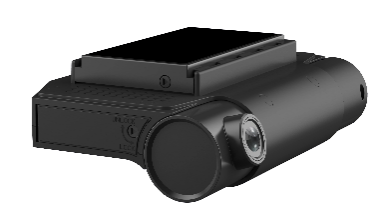 2电源线1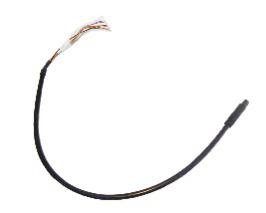 3三角扳手1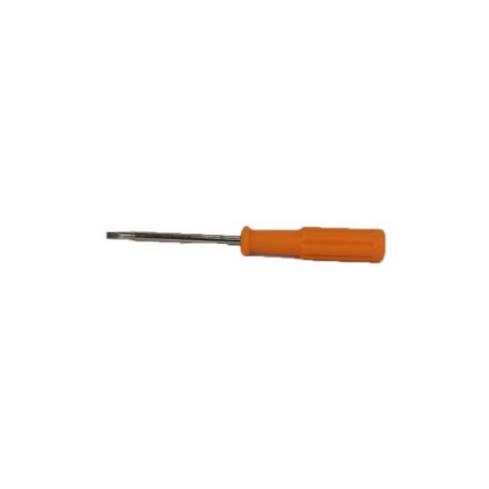 4内六角L型扳手1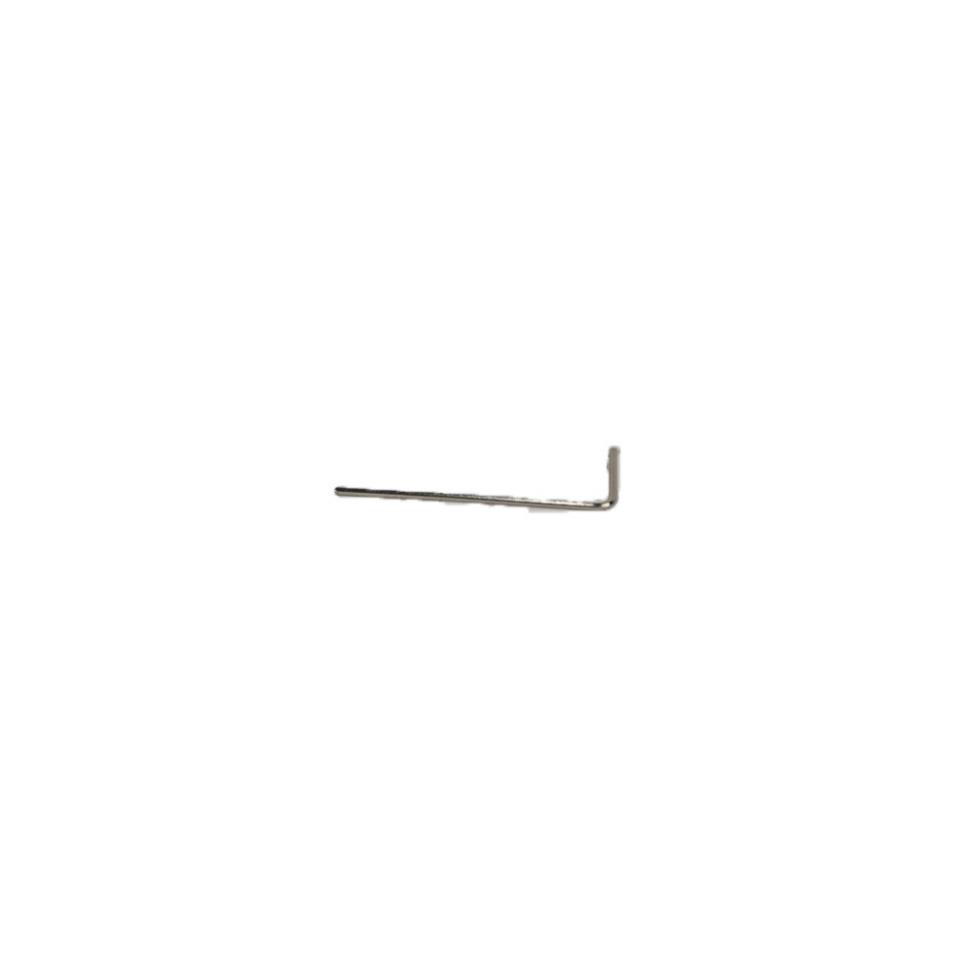 